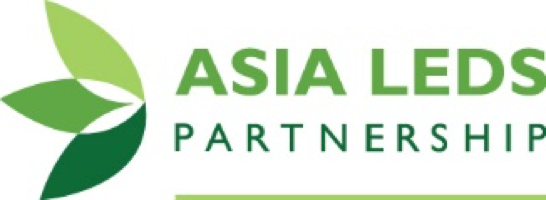 Oportunidad de Asistencia TécnicaExpresión de Interés- La Gobernanza Multi-Nivel y Acciones Climáticas -  Fecha de Entrega: 18 de Agosto del 2017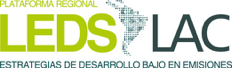 Acelerando la implementación subnacional y elevando las ambiciones nacionales. Antecedentes del Equipo de Acción Climática “MLG Climate Action”País del Equipo:Composición del Equipo:  mínimo de 3, máximo de 5. Favor de indicar el líder del equipo. Los equipos deben ser una mezcla eficiente y emprendedora de autoridades nacionales  (1-2 individuos) y subnacionales (2-3 individuos). Los miembros del equipo deben ser profesionales de alto nivel y, en adición a oficiales del gobierno, puede incluir líderes de organizaciones de la sociedad civil, universidades y el sector privado. Favor de incluir un breve CV para cada miembro.  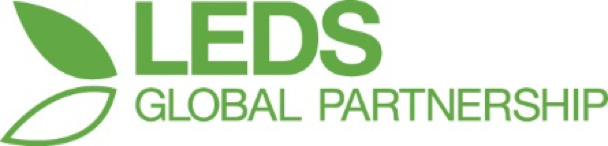 			(Favor replicar para todos los miembros del equipo)NDC del PAISBreve descripción del proceso utilizado para llegar al NDC del país y el papel de los miembros del equipo (si es que hay alguna) en desarrollar el NDC: ¿Fueron gobiernos subnacionales y la sociedad civil consultados en la preparación del NDC y las metas calificadoras? (si la respuesta es afirmativa, cómo y cuales instituciones estuvieron involucradas? si la respuesta es negativa, ¿por qué no?)PROYECTO DEL EQUIPO¿A cuales metas y sectores específicos dentro del NDC se dirigirá su equipo? ¿Porque es la gobernanza multi-nivel (GMN) particularmente importante para esta meta? ¿El trabajo de su equipo será escalable a:  a) otros sectores y sub-sectores dentro de su país? b) otras provincias o ciudades? METAS DE GOBERNANZA MULTINIVEL Y METAS CLIMATICAS¿Existe actualmente cooperación a interministerial sobre acciones climáticas a nivel nacional? (Si la respuesta es afirmativa, favor dar una breve descripción)¿Existen actores no estatales (ej. ciudades o provincias) en el país, que están activamente buscando metas climáticas?  (ej.. NAZCA,  Under 2 MOU, etc.). ¿Algunas de estas metas están explícitamente amarradas al NDC?Favor describa brevemente cualquier esfuerzo actual de coordinación y el estatus de colaboraciones verticales y horizontales en políticas y acciones climáticas en el país: (Por ej. entre gobiernos nacionales y provinciales, o colaboraciones entre una asociación nacional de ciudades o entre municipalidades en un área metropolitana, etc.)  ¿Quién esta monitoreando las emisiones GEI y formando un inventario en el país? (Empleados del gobierno nacional? Cuáles ciudades? Compañías del Sector Privado? Consultores Internacionales?)¿Tiene su país requisitos que reportar del nivel sub-nacional (provincias, ciudades, etc.) al nivel nacional? Si la respuesta es afirmativa, favor describir incluyendo mandato/número de acta. LEDS GP¿Su equipo esta dispuesto a aliarse con el LEDS GP para acelerar la implementación subnacional de políticas y acciones climáticas?¿Se comprometerá a compartir lecciones aprendidas con las Comunidad de Practicas LEDS GP? Nombre:Correo Electrónico: Institución y Posición:Sexo:Responsabilidades profesionales relacionadas a políticas y acciones climáticas:Papel dentro del Equipo: